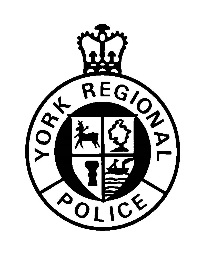 PAID DUTY REQUESTIMPORTANT NOTE:  Form is only to be completed and submitted for Last Minute Paid Duty Requests.  Paid Duty requests being submitted during regular business hours must be completed online at www.yrp.ca.  Paid Duty Office hours are Monday to Friday from 8:00 a.m. to 4:00 p.m., excluding Holidays.  Paid Duty Requests in excess of seven (7) hours in length may be divided into shifts at the discretion of the Paid Duty Office.  A Sergeant will be assigned when more than three (3) officers are required.  All after hours requests are to be faxed to the District in which the Paid Duty will take place.    After hours fax:   Newmarket: (905) 895-7572;  Richmond Hill: (905) 508-4694;  Georgina: (905) 722-8020;  Vaughan:  (905) 832-5418; Markham:  (905) 513-0679Cancellation of a Paid Duty within 24 hours of commencement of shift will result in the applicant being responsible for 3 hours at regular rates for each officer booked.  Cancellation of a Paid Duty where officers have reported for duty, either on scene or at the District, will result in the applicant being responsible for 4 hours at regular rates for each officer booked. After hours contact number:   (905) 830-0303Newmarket:  ext. 7100, Richmond Hill:  ext. 7200, Georgina:  ext. 7300, Vaughan:  ext. 7400, Markham:  ext. 7500  IMPORTANT NOTE:  Form is only to be completed and submitted for Last Minute Paid Duty Requests.  Paid Duty requests being submitted during regular business hours must be completed online at www.yrp.ca.  Paid Duty Office hours are Monday to Friday from 8:00 a.m. to 4:00 p.m., excluding Holidays.  Paid Duty Requests in excess of seven (7) hours in length may be divided into shifts at the discretion of the Paid Duty Office.  A Sergeant will be assigned when more than three (3) officers are required.  All after hours requests are to be faxed to the District in which the Paid Duty will take place.    After hours fax:   Newmarket: (905) 895-7572;  Richmond Hill: (905) 508-4694;  Georgina: (905) 722-8020;  Vaughan:  (905) 832-5418; Markham:  (905) 513-0679Cancellation of a Paid Duty within 24 hours of commencement of shift will result in the applicant being responsible for 3 hours at regular rates for each officer booked.  Cancellation of a Paid Duty where officers have reported for duty, either on scene or at the District, will result in the applicant being responsible for 4 hours at regular rates for each officer booked. After hours contact number:   (905) 830-0303Newmarket:  ext. 7100, Richmond Hill:  ext. 7200, Georgina:  ext. 7300, Vaughan:  ext. 7400, Markham:  ext. 7500  IMPORTANT NOTE:  Form is only to be completed and submitted for Last Minute Paid Duty Requests.  Paid Duty requests being submitted during regular business hours must be completed online at www.yrp.ca.  Paid Duty Office hours are Monday to Friday from 8:00 a.m. to 4:00 p.m., excluding Holidays.  Paid Duty Requests in excess of seven (7) hours in length may be divided into shifts at the discretion of the Paid Duty Office.  A Sergeant will be assigned when more than three (3) officers are required.  All after hours requests are to be faxed to the District in which the Paid Duty will take place.    After hours fax:   Newmarket: (905) 895-7572;  Richmond Hill: (905) 508-4694;  Georgina: (905) 722-8020;  Vaughan:  (905) 832-5418; Markham:  (905) 513-0679Cancellation of a Paid Duty within 24 hours of commencement of shift will result in the applicant being responsible for 3 hours at regular rates for each officer booked.  Cancellation of a Paid Duty where officers have reported for duty, either on scene or at the District, will result in the applicant being responsible for 4 hours at regular rates for each officer booked. After hours contact number:   (905) 830-0303Newmarket:  ext. 7100, Richmond Hill:  ext. 7200, Georgina:  ext. 7300, Vaughan:  ext. 7400, Markham:  ext. 7500  IMPORTANT NOTE:  Form is only to be completed and submitted for Last Minute Paid Duty Requests.  Paid Duty requests being submitted during regular business hours must be completed online at www.yrp.ca.  Paid Duty Office hours are Monday to Friday from 8:00 a.m. to 4:00 p.m., excluding Holidays.  Paid Duty Requests in excess of seven (7) hours in length may be divided into shifts at the discretion of the Paid Duty Office.  A Sergeant will be assigned when more than three (3) officers are required.  All after hours requests are to be faxed to the District in which the Paid Duty will take place.    After hours fax:   Newmarket: (905) 895-7572;  Richmond Hill: (905) 508-4694;  Georgina: (905) 722-8020;  Vaughan:  (905) 832-5418; Markham:  (905) 513-0679Cancellation of a Paid Duty within 24 hours of commencement of shift will result in the applicant being responsible for 3 hours at regular rates for each officer booked.  Cancellation of a Paid Duty where officers have reported for duty, either on scene or at the District, will result in the applicant being responsible for 4 hours at regular rates for each officer booked. After hours contact number:   (905) 830-0303Newmarket:  ext. 7100, Richmond Hill:  ext. 7200, Georgina:  ext. 7300, Vaughan:  ext. 7400, Markham:  ext. 7500  IMPORTANT NOTE:  Form is only to be completed and submitted for Last Minute Paid Duty Requests.  Paid Duty requests being submitted during regular business hours must be completed online at www.yrp.ca.  Paid Duty Office hours are Monday to Friday from 8:00 a.m. to 4:00 p.m., excluding Holidays.  Paid Duty Requests in excess of seven (7) hours in length may be divided into shifts at the discretion of the Paid Duty Office.  A Sergeant will be assigned when more than three (3) officers are required.  All after hours requests are to be faxed to the District in which the Paid Duty will take place.    After hours fax:   Newmarket: (905) 895-7572;  Richmond Hill: (905) 508-4694;  Georgina: (905) 722-8020;  Vaughan:  (905) 832-5418; Markham:  (905) 513-0679Cancellation of a Paid Duty within 24 hours of commencement of shift will result in the applicant being responsible for 3 hours at regular rates for each officer booked.  Cancellation of a Paid Duty where officers have reported for duty, either on scene or at the District, will result in the applicant being responsible for 4 hours at regular rates for each officer booked. After hours contact number:   (905) 830-0303Newmarket:  ext. 7100, Richmond Hill:  ext. 7200, Georgina:  ext. 7300, Vaughan:  ext. 7400, Markham:  ext. 7500  IMPORTANT NOTE:  Form is only to be completed and submitted for Last Minute Paid Duty Requests.  Paid Duty requests being submitted during regular business hours must be completed online at www.yrp.ca.  Paid Duty Office hours are Monday to Friday from 8:00 a.m. to 4:00 p.m., excluding Holidays.  Paid Duty Requests in excess of seven (7) hours in length may be divided into shifts at the discretion of the Paid Duty Office.  A Sergeant will be assigned when more than three (3) officers are required.  All after hours requests are to be faxed to the District in which the Paid Duty will take place.    After hours fax:   Newmarket: (905) 895-7572;  Richmond Hill: (905) 508-4694;  Georgina: (905) 722-8020;  Vaughan:  (905) 832-5418; Markham:  (905) 513-0679Cancellation of a Paid Duty within 24 hours of commencement of shift will result in the applicant being responsible for 3 hours at regular rates for each officer booked.  Cancellation of a Paid Duty where officers have reported for duty, either on scene or at the District, will result in the applicant being responsible for 4 hours at regular rates for each officer booked. After hours contact number:   (905) 830-0303Newmarket:  ext. 7100, Richmond Hill:  ext. 7200, Georgina:  ext. 7300, Vaughan:  ext. 7400, Markham:  ext. 7500  IMPORTANT NOTE:  Form is only to be completed and submitted for Last Minute Paid Duty Requests.  Paid Duty requests being submitted during regular business hours must be completed online at www.yrp.ca.  Paid Duty Office hours are Monday to Friday from 8:00 a.m. to 4:00 p.m., excluding Holidays.  Paid Duty Requests in excess of seven (7) hours in length may be divided into shifts at the discretion of the Paid Duty Office.  A Sergeant will be assigned when more than three (3) officers are required.  All after hours requests are to be faxed to the District in which the Paid Duty will take place.    After hours fax:   Newmarket: (905) 895-7572;  Richmond Hill: (905) 508-4694;  Georgina: (905) 722-8020;  Vaughan:  (905) 832-5418; Markham:  (905) 513-0679Cancellation of a Paid Duty within 24 hours of commencement of shift will result in the applicant being responsible for 3 hours at regular rates for each officer booked.  Cancellation of a Paid Duty where officers have reported for duty, either on scene or at the District, will result in the applicant being responsible for 4 hours at regular rates for each officer booked. After hours contact number:   (905) 830-0303Newmarket:  ext. 7100, Richmond Hill:  ext. 7200, Georgina:  ext. 7300, Vaughan:  ext. 7400, Markham:  ext. 7500  IMPORTANT NOTE:  Form is only to be completed and submitted for Last Minute Paid Duty Requests.  Paid Duty requests being submitted during regular business hours must be completed online at www.yrp.ca.  Paid Duty Office hours are Monday to Friday from 8:00 a.m. to 4:00 p.m., excluding Holidays.  Paid Duty Requests in excess of seven (7) hours in length may be divided into shifts at the discretion of the Paid Duty Office.  A Sergeant will be assigned when more than three (3) officers are required.  All after hours requests are to be faxed to the District in which the Paid Duty will take place.    After hours fax:   Newmarket: (905) 895-7572;  Richmond Hill: (905) 508-4694;  Georgina: (905) 722-8020;  Vaughan:  (905) 832-5418; Markham:  (905) 513-0679Cancellation of a Paid Duty within 24 hours of commencement of shift will result in the applicant being responsible for 3 hours at regular rates for each officer booked.  Cancellation of a Paid Duty where officers have reported for duty, either on scene or at the District, will result in the applicant being responsible for 4 hours at regular rates for each officer booked. After hours contact number:   (905) 830-0303Newmarket:  ext. 7100, Richmond Hill:  ext. 7200, Georgina:  ext. 7300, Vaughan:  ext. 7400, Markham:  ext. 7500  IMPORTANT NOTE:  Form is only to be completed and submitted for Last Minute Paid Duty Requests.  Paid Duty requests being submitted during regular business hours must be completed online at www.yrp.ca.  Paid Duty Office hours are Monday to Friday from 8:00 a.m. to 4:00 p.m., excluding Holidays.  Paid Duty Requests in excess of seven (7) hours in length may be divided into shifts at the discretion of the Paid Duty Office.  A Sergeant will be assigned when more than three (3) officers are required.  All after hours requests are to be faxed to the District in which the Paid Duty will take place.    After hours fax:   Newmarket: (905) 895-7572;  Richmond Hill: (905) 508-4694;  Georgina: (905) 722-8020;  Vaughan:  (905) 832-5418; Markham:  (905) 513-0679Cancellation of a Paid Duty within 24 hours of commencement of shift will result in the applicant being responsible for 3 hours at regular rates for each officer booked.  Cancellation of a Paid Duty where officers have reported for duty, either on scene or at the District, will result in the applicant being responsible for 4 hours at regular rates for each officer booked. After hours contact number:   (905) 830-0303Newmarket:  ext. 7100, Richmond Hill:  ext. 7200, Georgina:  ext. 7300, Vaughan:  ext. 7400, Markham:  ext. 7500  IMPORTANT NOTE:  Form is only to be completed and submitted for Last Minute Paid Duty Requests.  Paid Duty requests being submitted during regular business hours must be completed online at www.yrp.ca.  Paid Duty Office hours are Monday to Friday from 8:00 a.m. to 4:00 p.m., excluding Holidays.  Paid Duty Requests in excess of seven (7) hours in length may be divided into shifts at the discretion of the Paid Duty Office.  A Sergeant will be assigned when more than three (3) officers are required.  All after hours requests are to be faxed to the District in which the Paid Duty will take place.    After hours fax:   Newmarket: (905) 895-7572;  Richmond Hill: (905) 508-4694;  Georgina: (905) 722-8020;  Vaughan:  (905) 832-5418; Markham:  (905) 513-0679Cancellation of a Paid Duty within 24 hours of commencement of shift will result in the applicant being responsible for 3 hours at regular rates for each officer booked.  Cancellation of a Paid Duty where officers have reported for duty, either on scene or at the District, will result in the applicant being responsible for 4 hours at regular rates for each officer booked. After hours contact number:   (905) 830-0303Newmarket:  ext. 7100, Richmond Hill:  ext. 7200, Georgina:  ext. 7300, Vaughan:  ext. 7400, Markham:  ext. 7500  IMPORTANT NOTE:  Form is only to be completed and submitted for Last Minute Paid Duty Requests.  Paid Duty requests being submitted during regular business hours must be completed online at www.yrp.ca.  Paid Duty Office hours are Monday to Friday from 8:00 a.m. to 4:00 p.m., excluding Holidays.  Paid Duty Requests in excess of seven (7) hours in length may be divided into shifts at the discretion of the Paid Duty Office.  A Sergeant will be assigned when more than three (3) officers are required.  All after hours requests are to be faxed to the District in which the Paid Duty will take place.    After hours fax:   Newmarket: (905) 895-7572;  Richmond Hill: (905) 508-4694;  Georgina: (905) 722-8020;  Vaughan:  (905) 832-5418; Markham:  (905) 513-0679Cancellation of a Paid Duty within 24 hours of commencement of shift will result in the applicant being responsible for 3 hours at regular rates for each officer booked.  Cancellation of a Paid Duty where officers have reported for duty, either on scene or at the District, will result in the applicant being responsible for 4 hours at regular rates for each officer booked. After hours contact number:   (905) 830-0303Newmarket:  ext. 7100, Richmond Hill:  ext. 7200, Georgina:  ext. 7300, Vaughan:  ext. 7400, Markham:  ext. 7500  IMPORTANT NOTE:  Form is only to be completed and submitted for Last Minute Paid Duty Requests.  Paid Duty requests being submitted during regular business hours must be completed online at www.yrp.ca.  Paid Duty Office hours are Monday to Friday from 8:00 a.m. to 4:00 p.m., excluding Holidays.  Paid Duty Requests in excess of seven (7) hours in length may be divided into shifts at the discretion of the Paid Duty Office.  A Sergeant will be assigned when more than three (3) officers are required.  All after hours requests are to be faxed to the District in which the Paid Duty will take place.    After hours fax:   Newmarket: (905) 895-7572;  Richmond Hill: (905) 508-4694;  Georgina: (905) 722-8020;  Vaughan:  (905) 832-5418; Markham:  (905) 513-0679Cancellation of a Paid Duty within 24 hours of commencement of shift will result in the applicant being responsible for 3 hours at regular rates for each officer booked.  Cancellation of a Paid Duty where officers have reported for duty, either on scene or at the District, will result in the applicant being responsible for 4 hours at regular rates for each officer booked. After hours contact number:   (905) 830-0303Newmarket:  ext. 7100, Richmond Hill:  ext. 7200, Georgina:  ext. 7300, Vaughan:  ext. 7400, Markham:  ext. 7500  IMPORTANT NOTE:  Form is only to be completed and submitted for Last Minute Paid Duty Requests.  Paid Duty requests being submitted during regular business hours must be completed online at www.yrp.ca.  Paid Duty Office hours are Monday to Friday from 8:00 a.m. to 4:00 p.m., excluding Holidays.  Paid Duty Requests in excess of seven (7) hours in length may be divided into shifts at the discretion of the Paid Duty Office.  A Sergeant will be assigned when more than three (3) officers are required.  All after hours requests are to be faxed to the District in which the Paid Duty will take place.    After hours fax:   Newmarket: (905) 895-7572;  Richmond Hill: (905) 508-4694;  Georgina: (905) 722-8020;  Vaughan:  (905) 832-5418; Markham:  (905) 513-0679Cancellation of a Paid Duty within 24 hours of commencement of shift will result in the applicant being responsible for 3 hours at regular rates for each officer booked.  Cancellation of a Paid Duty where officers have reported for duty, either on scene or at the District, will result in the applicant being responsible for 4 hours at regular rates for each officer booked. After hours contact number:   (905) 830-0303Newmarket:  ext. 7100, Richmond Hill:  ext. 7200, Georgina:  ext. 7300, Vaughan:  ext. 7400, Markham:  ext. 7500  IMPORTANT NOTE:  Form is only to be completed and submitted for Last Minute Paid Duty Requests.  Paid Duty requests being submitted during regular business hours must be completed online at www.yrp.ca.  Paid Duty Office hours are Monday to Friday from 8:00 a.m. to 4:00 p.m., excluding Holidays.  Paid Duty Requests in excess of seven (7) hours in length may be divided into shifts at the discretion of the Paid Duty Office.  A Sergeant will be assigned when more than three (3) officers are required.  All after hours requests are to be faxed to the District in which the Paid Duty will take place.    After hours fax:   Newmarket: (905) 895-7572;  Richmond Hill: (905) 508-4694;  Georgina: (905) 722-8020;  Vaughan:  (905) 832-5418; Markham:  (905) 513-0679Cancellation of a Paid Duty within 24 hours of commencement of shift will result in the applicant being responsible for 3 hours at regular rates for each officer booked.  Cancellation of a Paid Duty where officers have reported for duty, either on scene or at the District, will result in the applicant being responsible for 4 hours at regular rates for each officer booked. After hours contact number:   (905) 830-0303Newmarket:  ext. 7100, Richmond Hill:  ext. 7200, Georgina:  ext. 7300, Vaughan:  ext. 7400, Markham:  ext. 7500  IMPORTANT NOTE:  Form is only to be completed and submitted for Last Minute Paid Duty Requests.  Paid Duty requests being submitted during regular business hours must be completed online at www.yrp.ca.  Paid Duty Office hours are Monday to Friday from 8:00 a.m. to 4:00 p.m., excluding Holidays.  Paid Duty Requests in excess of seven (7) hours in length may be divided into shifts at the discretion of the Paid Duty Office.  A Sergeant will be assigned when more than three (3) officers are required.  All after hours requests are to be faxed to the District in which the Paid Duty will take place.    After hours fax:   Newmarket: (905) 895-7572;  Richmond Hill: (905) 508-4694;  Georgina: (905) 722-8020;  Vaughan:  (905) 832-5418; Markham:  (905) 513-0679Cancellation of a Paid Duty within 24 hours of commencement of shift will result in the applicant being responsible for 3 hours at regular rates for each officer booked.  Cancellation of a Paid Duty where officers have reported for duty, either on scene or at the District, will result in the applicant being responsible for 4 hours at regular rates for each officer booked. After hours contact number:   (905) 830-0303Newmarket:  ext. 7100, Richmond Hill:  ext. 7200, Georgina:  ext. 7300, Vaughan:  ext. 7400, Markham:  ext. 7500  IMPORTANT NOTE:  Form is only to be completed and submitted for Last Minute Paid Duty Requests.  Paid Duty requests being submitted during regular business hours must be completed online at www.yrp.ca.  Paid Duty Office hours are Monday to Friday from 8:00 a.m. to 4:00 p.m., excluding Holidays.  Paid Duty Requests in excess of seven (7) hours in length may be divided into shifts at the discretion of the Paid Duty Office.  A Sergeant will be assigned when more than three (3) officers are required.  All after hours requests are to be faxed to the District in which the Paid Duty will take place.    After hours fax:   Newmarket: (905) 895-7572;  Richmond Hill: (905) 508-4694;  Georgina: (905) 722-8020;  Vaughan:  (905) 832-5418; Markham:  (905) 513-0679Cancellation of a Paid Duty within 24 hours of commencement of shift will result in the applicant being responsible for 3 hours at regular rates for each officer booked.  Cancellation of a Paid Duty where officers have reported for duty, either on scene or at the District, will result in the applicant being responsible for 4 hours at regular rates for each officer booked. After hours contact number:   (905) 830-0303Newmarket:  ext. 7100, Richmond Hill:  ext. 7200, Georgina:  ext. 7300, Vaughan:  ext. 7400, Markham:  ext. 7500  IMPORTANT NOTE:  Form is only to be completed and submitted for Last Minute Paid Duty Requests.  Paid Duty requests being submitted during regular business hours must be completed online at www.yrp.ca.  Paid Duty Office hours are Monday to Friday from 8:00 a.m. to 4:00 p.m., excluding Holidays.  Paid Duty Requests in excess of seven (7) hours in length may be divided into shifts at the discretion of the Paid Duty Office.  A Sergeant will be assigned when more than three (3) officers are required.  All after hours requests are to be faxed to the District in which the Paid Duty will take place.    After hours fax:   Newmarket: (905) 895-7572;  Richmond Hill: (905) 508-4694;  Georgina: (905) 722-8020;  Vaughan:  (905) 832-5418; Markham:  (905) 513-0679Cancellation of a Paid Duty within 24 hours of commencement of shift will result in the applicant being responsible for 3 hours at regular rates for each officer booked.  Cancellation of a Paid Duty where officers have reported for duty, either on scene or at the District, will result in the applicant being responsible for 4 hours at regular rates for each officer booked. After hours contact number:   (905) 830-0303Newmarket:  ext. 7100, Richmond Hill:  ext. 7200, Georgina:  ext. 7300, Vaughan:  ext. 7400, Markham:  ext. 7500  IMPORTANT NOTE:  Form is only to be completed and submitted for Last Minute Paid Duty Requests.  Paid Duty requests being submitted during regular business hours must be completed online at www.yrp.ca.  Paid Duty Office hours are Monday to Friday from 8:00 a.m. to 4:00 p.m., excluding Holidays.  Paid Duty Requests in excess of seven (7) hours in length may be divided into shifts at the discretion of the Paid Duty Office.  A Sergeant will be assigned when more than three (3) officers are required.  All after hours requests are to be faxed to the District in which the Paid Duty will take place.    After hours fax:   Newmarket: (905) 895-7572;  Richmond Hill: (905) 508-4694;  Georgina: (905) 722-8020;  Vaughan:  (905) 832-5418; Markham:  (905) 513-0679Cancellation of a Paid Duty within 24 hours of commencement of shift will result in the applicant being responsible for 3 hours at regular rates for each officer booked.  Cancellation of a Paid Duty where officers have reported for duty, either on scene or at the District, will result in the applicant being responsible for 4 hours at regular rates for each officer booked. After hours contact number:   (905) 830-0303Newmarket:  ext. 7100, Richmond Hill:  ext. 7200, Georgina:  ext. 7300, Vaughan:  ext. 7400, Markham:  ext. 7500  IMPORTANT NOTE:  Form is only to be completed and submitted for Last Minute Paid Duty Requests.  Paid Duty requests being submitted during regular business hours must be completed online at www.yrp.ca.  Paid Duty Office hours are Monday to Friday from 8:00 a.m. to 4:00 p.m., excluding Holidays.  Paid Duty Requests in excess of seven (7) hours in length may be divided into shifts at the discretion of the Paid Duty Office.  A Sergeant will be assigned when more than three (3) officers are required.  All after hours requests are to be faxed to the District in which the Paid Duty will take place.    After hours fax:   Newmarket: (905) 895-7572;  Richmond Hill: (905) 508-4694;  Georgina: (905) 722-8020;  Vaughan:  (905) 832-5418; Markham:  (905) 513-0679Cancellation of a Paid Duty within 24 hours of commencement of shift will result in the applicant being responsible for 3 hours at regular rates for each officer booked.  Cancellation of a Paid Duty where officers have reported for duty, either on scene or at the District, will result in the applicant being responsible for 4 hours at regular rates for each officer booked. After hours contact number:   (905) 830-0303Newmarket:  ext. 7100, Richmond Hill:  ext. 7200, Georgina:  ext. 7300, Vaughan:  ext. 7400, Markham:  ext. 7500  IMPORTANT NOTE:  Form is only to be completed and submitted for Last Minute Paid Duty Requests.  Paid Duty requests being submitted during regular business hours must be completed online at www.yrp.ca.  Paid Duty Office hours are Monday to Friday from 8:00 a.m. to 4:00 p.m., excluding Holidays.  Paid Duty Requests in excess of seven (7) hours in length may be divided into shifts at the discretion of the Paid Duty Office.  A Sergeant will be assigned when more than three (3) officers are required.  All after hours requests are to be faxed to the District in which the Paid Duty will take place.    After hours fax:   Newmarket: (905) 895-7572;  Richmond Hill: (905) 508-4694;  Georgina: (905) 722-8020;  Vaughan:  (905) 832-5418; Markham:  (905) 513-0679Cancellation of a Paid Duty within 24 hours of commencement of shift will result in the applicant being responsible for 3 hours at regular rates for each officer booked.  Cancellation of a Paid Duty where officers have reported for duty, either on scene or at the District, will result in the applicant being responsible for 4 hours at regular rates for each officer booked. After hours contact number:   (905) 830-0303Newmarket:  ext. 7100, Richmond Hill:  ext. 7200, Georgina:  ext. 7300, Vaughan:  ext. 7400, Markham:  ext. 7500  IMPORTANT NOTE:  Form is only to be completed and submitted for Last Minute Paid Duty Requests.  Paid Duty requests being submitted during regular business hours must be completed online at www.yrp.ca.  Paid Duty Office hours are Monday to Friday from 8:00 a.m. to 4:00 p.m., excluding Holidays.  Paid Duty Requests in excess of seven (7) hours in length may be divided into shifts at the discretion of the Paid Duty Office.  A Sergeant will be assigned when more than three (3) officers are required.  All after hours requests are to be faxed to the District in which the Paid Duty will take place.    After hours fax:   Newmarket: (905) 895-7572;  Richmond Hill: (905) 508-4694;  Georgina: (905) 722-8020;  Vaughan:  (905) 832-5418; Markham:  (905) 513-0679Cancellation of a Paid Duty within 24 hours of commencement of shift will result in the applicant being responsible for 3 hours at regular rates for each officer booked.  Cancellation of a Paid Duty where officers have reported for duty, either on scene or at the District, will result in the applicant being responsible for 4 hours at regular rates for each officer booked. After hours contact number:   (905) 830-0303Newmarket:  ext. 7100, Richmond Hill:  ext. 7200, Georgina:  ext. 7300, Vaughan:  ext. 7400, Markham:  ext. 7500  IMPORTANT NOTE:  Form is only to be completed and submitted for Last Minute Paid Duty Requests.  Paid Duty requests being submitted during regular business hours must be completed online at www.yrp.ca.  Paid Duty Office hours are Monday to Friday from 8:00 a.m. to 4:00 p.m., excluding Holidays.  Paid Duty Requests in excess of seven (7) hours in length may be divided into shifts at the discretion of the Paid Duty Office.  A Sergeant will be assigned when more than three (3) officers are required.  All after hours requests are to be faxed to the District in which the Paid Duty will take place.    After hours fax:   Newmarket: (905) 895-7572;  Richmond Hill: (905) 508-4694;  Georgina: (905) 722-8020;  Vaughan:  (905) 832-5418; Markham:  (905) 513-0679Cancellation of a Paid Duty within 24 hours of commencement of shift will result in the applicant being responsible for 3 hours at regular rates for each officer booked.  Cancellation of a Paid Duty where officers have reported for duty, either on scene or at the District, will result in the applicant being responsible for 4 hours at regular rates for each officer booked. After hours contact number:   (905) 830-0303Newmarket:  ext. 7100, Richmond Hill:  ext. 7200, Georgina:  ext. 7300, Vaughan:  ext. 7400, Markham:  ext. 7500  IMPORTANT NOTE:  Form is only to be completed and submitted for Last Minute Paid Duty Requests.  Paid Duty requests being submitted during regular business hours must be completed online at www.yrp.ca.  Paid Duty Office hours are Monday to Friday from 8:00 a.m. to 4:00 p.m., excluding Holidays.  Paid Duty Requests in excess of seven (7) hours in length may be divided into shifts at the discretion of the Paid Duty Office.  A Sergeant will be assigned when more than three (3) officers are required.  All after hours requests are to be faxed to the District in which the Paid Duty will take place.    After hours fax:   Newmarket: (905) 895-7572;  Richmond Hill: (905) 508-4694;  Georgina: (905) 722-8020;  Vaughan:  (905) 832-5418; Markham:  (905) 513-0679Cancellation of a Paid Duty within 24 hours of commencement of shift will result in the applicant being responsible for 3 hours at regular rates for each officer booked.  Cancellation of a Paid Duty where officers have reported for duty, either on scene or at the District, will result in the applicant being responsible for 4 hours at regular rates for each officer booked. After hours contact number:   (905) 830-0303Newmarket:  ext. 7100, Richmond Hill:  ext. 7200, Georgina:  ext. 7300, Vaughan:  ext. 7400, Markham:  ext. 7500  IMPORTANT NOTE:  Form is only to be completed and submitted for Last Minute Paid Duty Requests.  Paid Duty requests being submitted during regular business hours must be completed online at www.yrp.ca.  Paid Duty Office hours are Monday to Friday from 8:00 a.m. to 4:00 p.m., excluding Holidays.  Paid Duty Requests in excess of seven (7) hours in length may be divided into shifts at the discretion of the Paid Duty Office.  A Sergeant will be assigned when more than three (3) officers are required.  All after hours requests are to be faxed to the District in which the Paid Duty will take place.    After hours fax:   Newmarket: (905) 895-7572;  Richmond Hill: (905) 508-4694;  Georgina: (905) 722-8020;  Vaughan:  (905) 832-5418; Markham:  (905) 513-0679Cancellation of a Paid Duty within 24 hours of commencement of shift will result in the applicant being responsible for 3 hours at regular rates for each officer booked.  Cancellation of a Paid Duty where officers have reported for duty, either on scene or at the District, will result in the applicant being responsible for 4 hours at regular rates for each officer booked. After hours contact number:   (905) 830-0303Newmarket:  ext. 7100, Richmond Hill:  ext. 7200, Georgina:  ext. 7300, Vaughan:  ext. 7400, Markham:  ext. 7500  IMPORTANT NOTE:  Form is only to be completed and submitted for Last Minute Paid Duty Requests.  Paid Duty requests being submitted during regular business hours must be completed online at www.yrp.ca.  Paid Duty Office hours are Monday to Friday from 8:00 a.m. to 4:00 p.m., excluding Holidays.  Paid Duty Requests in excess of seven (7) hours in length may be divided into shifts at the discretion of the Paid Duty Office.  A Sergeant will be assigned when more than three (3) officers are required.  All after hours requests are to be faxed to the District in which the Paid Duty will take place.    After hours fax:   Newmarket: (905) 895-7572;  Richmond Hill: (905) 508-4694;  Georgina: (905) 722-8020;  Vaughan:  (905) 832-5418; Markham:  (905) 513-0679Cancellation of a Paid Duty within 24 hours of commencement of shift will result in the applicant being responsible for 3 hours at regular rates for each officer booked.  Cancellation of a Paid Duty where officers have reported for duty, either on scene or at the District, will result in the applicant being responsible for 4 hours at regular rates for each officer booked. After hours contact number:   (905) 830-0303Newmarket:  ext. 7100, Richmond Hill:  ext. 7200, Georgina:  ext. 7300, Vaughan:  ext. 7400, Markham:  ext. 7500  IMPORTANT NOTE:  Form is only to be completed and submitted for Last Minute Paid Duty Requests.  Paid Duty requests being submitted during regular business hours must be completed online at www.yrp.ca.  Paid Duty Office hours are Monday to Friday from 8:00 a.m. to 4:00 p.m., excluding Holidays.  Paid Duty Requests in excess of seven (7) hours in length may be divided into shifts at the discretion of the Paid Duty Office.  A Sergeant will be assigned when more than three (3) officers are required.  All after hours requests are to be faxed to the District in which the Paid Duty will take place.    After hours fax:   Newmarket: (905) 895-7572;  Richmond Hill: (905) 508-4694;  Georgina: (905) 722-8020;  Vaughan:  (905) 832-5418; Markham:  (905) 513-0679Cancellation of a Paid Duty within 24 hours of commencement of shift will result in the applicant being responsible for 3 hours at regular rates for each officer booked.  Cancellation of a Paid Duty where officers have reported for duty, either on scene or at the District, will result in the applicant being responsible for 4 hours at regular rates for each officer booked. After hours contact number:   (905) 830-0303Newmarket:  ext. 7100, Richmond Hill:  ext. 7200, Georgina:  ext. 7300, Vaughan:  ext. 7400, Markham:  ext. 7500  IMPORTANT NOTE:  Form is only to be completed and submitted for Last Minute Paid Duty Requests.  Paid Duty requests being submitted during regular business hours must be completed online at www.yrp.ca.  Paid Duty Office hours are Monday to Friday from 8:00 a.m. to 4:00 p.m., excluding Holidays.  Paid Duty Requests in excess of seven (7) hours in length may be divided into shifts at the discretion of the Paid Duty Office.  A Sergeant will be assigned when more than three (3) officers are required.  All after hours requests are to be faxed to the District in which the Paid Duty will take place.    After hours fax:   Newmarket: (905) 895-7572;  Richmond Hill: (905) 508-4694;  Georgina: (905) 722-8020;  Vaughan:  (905) 832-5418; Markham:  (905) 513-0679Cancellation of a Paid Duty within 24 hours of commencement of shift will result in the applicant being responsible for 3 hours at regular rates for each officer booked.  Cancellation of a Paid Duty where officers have reported for duty, either on scene or at the District, will result in the applicant being responsible for 4 hours at regular rates for each officer booked. After hours contact number:   (905) 830-0303Newmarket:  ext. 7100, Richmond Hill:  ext. 7200, Georgina:  ext. 7300, Vaughan:  ext. 7400, Markham:  ext. 7500  IMPORTANT NOTE:  Form is only to be completed and submitted for Last Minute Paid Duty Requests.  Paid Duty requests being submitted during regular business hours must be completed online at www.yrp.ca.  Paid Duty Office hours are Monday to Friday from 8:00 a.m. to 4:00 p.m., excluding Holidays.  Paid Duty Requests in excess of seven (7) hours in length may be divided into shifts at the discretion of the Paid Duty Office.  A Sergeant will be assigned when more than three (3) officers are required.  All after hours requests are to be faxed to the District in which the Paid Duty will take place.    After hours fax:   Newmarket: (905) 895-7572;  Richmond Hill: (905) 508-4694;  Georgina: (905) 722-8020;  Vaughan:  (905) 832-5418; Markham:  (905) 513-0679Cancellation of a Paid Duty within 24 hours of commencement of shift will result in the applicant being responsible for 3 hours at regular rates for each officer booked.  Cancellation of a Paid Duty where officers have reported for duty, either on scene or at the District, will result in the applicant being responsible for 4 hours at regular rates for each officer booked. After hours contact number:   (905) 830-0303Newmarket:  ext. 7100, Richmond Hill:  ext. 7200, Georgina:  ext. 7300, Vaughan:  ext. 7400, Markham:  ext. 7500  IMPORTANT NOTE:  Form is only to be completed and submitted for Last Minute Paid Duty Requests.  Paid Duty requests being submitted during regular business hours must be completed online at www.yrp.ca.  Paid Duty Office hours are Monday to Friday from 8:00 a.m. to 4:00 p.m., excluding Holidays.  Paid Duty Requests in excess of seven (7) hours in length may be divided into shifts at the discretion of the Paid Duty Office.  A Sergeant will be assigned when more than three (3) officers are required.  All after hours requests are to be faxed to the District in which the Paid Duty will take place.    After hours fax:   Newmarket: (905) 895-7572;  Richmond Hill: (905) 508-4694;  Georgina: (905) 722-8020;  Vaughan:  (905) 832-5418; Markham:  (905) 513-0679Cancellation of a Paid Duty within 24 hours of commencement of shift will result in the applicant being responsible for 3 hours at regular rates for each officer booked.  Cancellation of a Paid Duty where officers have reported for duty, either on scene or at the District, will result in the applicant being responsible for 4 hours at regular rates for each officer booked. After hours contact number:   (905) 830-0303Newmarket:  ext. 7100, Richmond Hill:  ext. 7200, Georgina:  ext. 7300, Vaughan:  ext. 7400, Markham:  ext. 7500  IMPORTANT NOTE:  Form is only to be completed and submitted for Last Minute Paid Duty Requests.  Paid Duty requests being submitted during regular business hours must be completed online at www.yrp.ca.  Paid Duty Office hours are Monday to Friday from 8:00 a.m. to 4:00 p.m., excluding Holidays.  Paid Duty Requests in excess of seven (7) hours in length may be divided into shifts at the discretion of the Paid Duty Office.  A Sergeant will be assigned when more than three (3) officers are required.  All after hours requests are to be faxed to the District in which the Paid Duty will take place.    After hours fax:   Newmarket: (905) 895-7572;  Richmond Hill: (905) 508-4694;  Georgina: (905) 722-8020;  Vaughan:  (905) 832-5418; Markham:  (905) 513-0679Cancellation of a Paid Duty within 24 hours of commencement of shift will result in the applicant being responsible for 3 hours at regular rates for each officer booked.  Cancellation of a Paid Duty where officers have reported for duty, either on scene or at the District, will result in the applicant being responsible for 4 hours at regular rates for each officer booked. After hours contact number:   (905) 830-0303Newmarket:  ext. 7100, Richmond Hill:  ext. 7200, Georgina:  ext. 7300, Vaughan:  ext. 7400, Markham:  ext. 7500  IMPORTANT NOTE:  Form is only to be completed and submitted for Last Minute Paid Duty Requests.  Paid Duty requests being submitted during regular business hours must be completed online at www.yrp.ca.  Paid Duty Office hours are Monday to Friday from 8:00 a.m. to 4:00 p.m., excluding Holidays.  Paid Duty Requests in excess of seven (7) hours in length may be divided into shifts at the discretion of the Paid Duty Office.  A Sergeant will be assigned when more than three (3) officers are required.  All after hours requests are to be faxed to the District in which the Paid Duty will take place.    After hours fax:   Newmarket: (905) 895-7572;  Richmond Hill: (905) 508-4694;  Georgina: (905) 722-8020;  Vaughan:  (905) 832-5418; Markham:  (905) 513-0679Cancellation of a Paid Duty within 24 hours of commencement of shift will result in the applicant being responsible for 3 hours at regular rates for each officer booked.  Cancellation of a Paid Duty where officers have reported for duty, either on scene or at the District, will result in the applicant being responsible for 4 hours at regular rates for each officer booked. After hours contact number:   (905) 830-0303Newmarket:  ext. 7100, Richmond Hill:  ext. 7200, Georgina:  ext. 7300, Vaughan:  ext. 7400, Markham:  ext. 7500  IMPORTANT NOTE:  Form is only to be completed and submitted for Last Minute Paid Duty Requests.  Paid Duty requests being submitted during regular business hours must be completed online at www.yrp.ca.  Paid Duty Office hours are Monday to Friday from 8:00 a.m. to 4:00 p.m., excluding Holidays.  Paid Duty Requests in excess of seven (7) hours in length may be divided into shifts at the discretion of the Paid Duty Office.  A Sergeant will be assigned when more than three (3) officers are required.  All after hours requests are to be faxed to the District in which the Paid Duty will take place.    After hours fax:   Newmarket: (905) 895-7572;  Richmond Hill: (905) 508-4694;  Georgina: (905) 722-8020;  Vaughan:  (905) 832-5418; Markham:  (905) 513-0679Cancellation of a Paid Duty within 24 hours of commencement of shift will result in the applicant being responsible for 3 hours at regular rates for each officer booked.  Cancellation of a Paid Duty where officers have reported for duty, either on scene or at the District, will result in the applicant being responsible for 4 hours at regular rates for each officer booked. After hours contact number:   (905) 830-0303Newmarket:  ext. 7100, Richmond Hill:  ext. 7200, Georgina:  ext. 7300, Vaughan:  ext. 7400, Markham:  ext. 7500  IMPORTANT NOTE:  Form is only to be completed and submitted for Last Minute Paid Duty Requests.  Paid Duty requests being submitted during regular business hours must be completed online at www.yrp.ca.  Paid Duty Office hours are Monday to Friday from 8:00 a.m. to 4:00 p.m., excluding Holidays.  Paid Duty Requests in excess of seven (7) hours in length may be divided into shifts at the discretion of the Paid Duty Office.  A Sergeant will be assigned when more than three (3) officers are required.  All after hours requests are to be faxed to the District in which the Paid Duty will take place.    After hours fax:   Newmarket: (905) 895-7572;  Richmond Hill: (905) 508-4694;  Georgina: (905) 722-8020;  Vaughan:  (905) 832-5418; Markham:  (905) 513-0679Cancellation of a Paid Duty within 24 hours of commencement of shift will result in the applicant being responsible for 3 hours at regular rates for each officer booked.  Cancellation of a Paid Duty where officers have reported for duty, either on scene or at the District, will result in the applicant being responsible for 4 hours at regular rates for each officer booked. After hours contact number:   (905) 830-0303Newmarket:  ext. 7100, Richmond Hill:  ext. 7200, Georgina:  ext. 7300, Vaughan:  ext. 7400, Markham:  ext. 7500  IMPORTANT NOTE:  Form is only to be completed and submitted for Last Minute Paid Duty Requests.  Paid Duty requests being submitted during regular business hours must be completed online at www.yrp.ca.  Paid Duty Office hours are Monday to Friday from 8:00 a.m. to 4:00 p.m., excluding Holidays.  Paid Duty Requests in excess of seven (7) hours in length may be divided into shifts at the discretion of the Paid Duty Office.  A Sergeant will be assigned when more than three (3) officers are required.  All after hours requests are to be faxed to the District in which the Paid Duty will take place.    After hours fax:   Newmarket: (905) 895-7572;  Richmond Hill: (905) 508-4694;  Georgina: (905) 722-8020;  Vaughan:  (905) 832-5418; Markham:  (905) 513-0679Cancellation of a Paid Duty within 24 hours of commencement of shift will result in the applicant being responsible for 3 hours at regular rates for each officer booked.  Cancellation of a Paid Duty where officers have reported for duty, either on scene or at the District, will result in the applicant being responsible for 4 hours at regular rates for each officer booked. After hours contact number:   (905) 830-0303Newmarket:  ext. 7100, Richmond Hill:  ext. 7200, Georgina:  ext. 7300, Vaughan:  ext. 7400, Markham:  ext. 7500  IMPORTANT NOTE:  Form is only to be completed and submitted for Last Minute Paid Duty Requests.  Paid Duty requests being submitted during regular business hours must be completed online at www.yrp.ca.  Paid Duty Office hours are Monday to Friday from 8:00 a.m. to 4:00 p.m., excluding Holidays.  Paid Duty Requests in excess of seven (7) hours in length may be divided into shifts at the discretion of the Paid Duty Office.  A Sergeant will be assigned when more than three (3) officers are required.  All after hours requests are to be faxed to the District in which the Paid Duty will take place.    After hours fax:   Newmarket: (905) 895-7572;  Richmond Hill: (905) 508-4694;  Georgina: (905) 722-8020;  Vaughan:  (905) 832-5418; Markham:  (905) 513-0679Cancellation of a Paid Duty within 24 hours of commencement of shift will result in the applicant being responsible for 3 hours at regular rates for each officer booked.  Cancellation of a Paid Duty where officers have reported for duty, either on scene or at the District, will result in the applicant being responsible for 4 hours at regular rates for each officer booked. After hours contact number:   (905) 830-0303Newmarket:  ext. 7100, Richmond Hill:  ext. 7200, Georgina:  ext. 7300, Vaughan:  ext. 7400, Markham:  ext. 7500  IMPORTANT NOTE:  Form is only to be completed and submitted for Last Minute Paid Duty Requests.  Paid Duty requests being submitted during regular business hours must be completed online at www.yrp.ca.  Paid Duty Office hours are Monday to Friday from 8:00 a.m. to 4:00 p.m., excluding Holidays.  Paid Duty Requests in excess of seven (7) hours in length may be divided into shifts at the discretion of the Paid Duty Office.  A Sergeant will be assigned when more than three (3) officers are required.  All after hours requests are to be faxed to the District in which the Paid Duty will take place.    After hours fax:   Newmarket: (905) 895-7572;  Richmond Hill: (905) 508-4694;  Georgina: (905) 722-8020;  Vaughan:  (905) 832-5418; Markham:  (905) 513-0679Cancellation of a Paid Duty within 24 hours of commencement of shift will result in the applicant being responsible for 3 hours at regular rates for each officer booked.  Cancellation of a Paid Duty where officers have reported for duty, either on scene or at the District, will result in the applicant being responsible for 4 hours at regular rates for each officer booked. After hours contact number:   (905) 830-0303Newmarket:  ext. 7100, Richmond Hill:  ext. 7200, Georgina:  ext. 7300, Vaughan:  ext. 7400, Markham:  ext. 7500  IMPORTANT NOTE:  Form is only to be completed and submitted for Last Minute Paid Duty Requests.  Paid Duty requests being submitted during regular business hours must be completed online at www.yrp.ca.  Paid Duty Office hours are Monday to Friday from 8:00 a.m. to 4:00 p.m., excluding Holidays.  Paid Duty Requests in excess of seven (7) hours in length may be divided into shifts at the discretion of the Paid Duty Office.  A Sergeant will be assigned when more than three (3) officers are required.  All after hours requests are to be faxed to the District in which the Paid Duty will take place.    After hours fax:   Newmarket: (905) 895-7572;  Richmond Hill: (905) 508-4694;  Georgina: (905) 722-8020;  Vaughan:  (905) 832-5418; Markham:  (905) 513-0679Cancellation of a Paid Duty within 24 hours of commencement of shift will result in the applicant being responsible for 3 hours at regular rates for each officer booked.  Cancellation of a Paid Duty where officers have reported for duty, either on scene or at the District, will result in the applicant being responsible for 4 hours at regular rates for each officer booked. After hours contact number:   (905) 830-0303Newmarket:  ext. 7100, Richmond Hill:  ext. 7200, Georgina:  ext. 7300, Vaughan:  ext. 7400, Markham:  ext. 7500  IMPORTANT NOTE:  Form is only to be completed and submitted for Last Minute Paid Duty Requests.  Paid Duty requests being submitted during regular business hours must be completed online at www.yrp.ca.  Paid Duty Office hours are Monday to Friday from 8:00 a.m. to 4:00 p.m., excluding Holidays.  Paid Duty Requests in excess of seven (7) hours in length may be divided into shifts at the discretion of the Paid Duty Office.  A Sergeant will be assigned when more than three (3) officers are required.  All after hours requests are to be faxed to the District in which the Paid Duty will take place.    After hours fax:   Newmarket: (905) 895-7572;  Richmond Hill: (905) 508-4694;  Georgina: (905) 722-8020;  Vaughan:  (905) 832-5418; Markham:  (905) 513-0679Cancellation of a Paid Duty within 24 hours of commencement of shift will result in the applicant being responsible for 3 hours at regular rates for each officer booked.  Cancellation of a Paid Duty where officers have reported for duty, either on scene or at the District, will result in the applicant being responsible for 4 hours at regular rates for each officer booked. After hours contact number:   (905) 830-0303Newmarket:  ext. 7100, Richmond Hill:  ext. 7200, Georgina:  ext. 7300, Vaughan:  ext. 7400, Markham:  ext. 7500  Name of Company/Individual:Name of Company/Individual:Name of Company/Individual:Name of Company/Individual:Name of Company/Individual:Name of Company/Individual:Name of Company/Individual:Name of Company/Individual:Contact:Contact:Contact:Contact:Contact:Contact:Contact:Contact:Mailing Address:Mailing Address:Mailing Address:Mailing Address:Mailing Address:Street # and NameStreet # and NameStreet # and NameStreet # and NameStreet # and NameStreet # and NameStreet # and NameStreet # and NameStreet # and NameStreet # and NameStreet # and NameStreet # and NameSuite #Suite #Suite #Suite #Suite #Suite #Suite #City/TownCity/TownCity/TownCity/TownCity/TownCity/TownCity/TownCity/TownCity/TownPostal CodePostal CodePostal CodePostal CodePostal CodePostal CodePhone #Phone #(H) (W)(W)(Ext )(Ext )(Ext )(Ext )(Ext )(Ext )(Fax): (Fax): (Fax): (Fax): Location of Paid Duty (Address):Location of Paid Duty (Address):Location of Paid Duty (Address):Location of Paid Duty (Address):Location of Paid Duty (Address):Location of Paid Duty (Address):Location of Paid Duty (Address):Location of Paid Duty (Address):Location of Paid Duty (Address):Description of Paid Duty:Description of Paid Duty:Description of Paid Duty:Description of Paid Duty:Description of Paid Duty:Description of Paid Duty:Description of Paid Duty:(i.e. Traffic, Security, etc.) NOTE - Paid Duties will not be provided for: Money escorts, private residences, personal security (bodyguard), acting on behalf of an employer/union during labour disputes, receiving money or certifying the authenticity of cheques or cash, or assuming responsibility for the licensee at a licenced premises by: (a) acting as the only or primary security for an event or location where the primary purpose of the premise is the sale of alcohol or (b) checking the identification of, or searching, persons entering a premise.(i.e. Traffic, Security, etc.) NOTE - Paid Duties will not be provided for: Money escorts, private residences, personal security (bodyguard), acting on behalf of an employer/union during labour disputes, receiving money or certifying the authenticity of cheques or cash, or assuming responsibility for the licensee at a licenced premises by: (a) acting as the only or primary security for an event or location where the primary purpose of the premise is the sale of alcohol or (b) checking the identification of, or searching, persons entering a premise.(i.e. Traffic, Security, etc.) NOTE - Paid Duties will not be provided for: Money escorts, private residences, personal security (bodyguard), acting on behalf of an employer/union during labour disputes, receiving money or certifying the authenticity of cheques or cash, or assuming responsibility for the licensee at a licenced premises by: (a) acting as the only or primary security for an event or location where the primary purpose of the premise is the sale of alcohol or (b) checking the identification of, or searching, persons entering a premise.(i.e. Traffic, Security, etc.) NOTE - Paid Duties will not be provided for: Money escorts, private residences, personal security (bodyguard), acting on behalf of an employer/union during labour disputes, receiving money or certifying the authenticity of cheques or cash, or assuming responsibility for the licensee at a licenced premises by: (a) acting as the only or primary security for an event or location where the primary purpose of the premise is the sale of alcohol or (b) checking the identification of, or searching, persons entering a premise.(i.e. Traffic, Security, etc.) NOTE - Paid Duties will not be provided for: Money escorts, private residences, personal security (bodyguard), acting on behalf of an employer/union during labour disputes, receiving money or certifying the authenticity of cheques or cash, or assuming responsibility for the licensee at a licenced premises by: (a) acting as the only or primary security for an event or location where the primary purpose of the premise is the sale of alcohol or (b) checking the identification of, or searching, persons entering a premise.(i.e. Traffic, Security, etc.) NOTE - Paid Duties will not be provided for: Money escorts, private residences, personal security (bodyguard), acting on behalf of an employer/union during labour disputes, receiving money or certifying the authenticity of cheques or cash, or assuming responsibility for the licensee at a licenced premises by: (a) acting as the only or primary security for an event or location where the primary purpose of the premise is the sale of alcohol or (b) checking the identification of, or searching, persons entering a premise.(i.e. Traffic, Security, etc.) NOTE - Paid Duties will not be provided for: Money escorts, private residences, personal security (bodyguard), acting on behalf of an employer/union during labour disputes, receiving money or certifying the authenticity of cheques or cash, or assuming responsibility for the licensee at a licenced premises by: (a) acting as the only or primary security for an event or location where the primary purpose of the premise is the sale of alcohol or (b) checking the identification of, or searching, persons entering a premise.(i.e. Traffic, Security, etc.) NOTE - Paid Duties will not be provided for: Money escorts, private residences, personal security (bodyguard), acting on behalf of an employer/union during labour disputes, receiving money or certifying the authenticity of cheques or cash, or assuming responsibility for the licensee at a licenced premises by: (a) acting as the only or primary security for an event or location where the primary purpose of the premise is the sale of alcohol or (b) checking the identification of, or searching, persons entering a premise.(i.e. Traffic, Security, etc.) NOTE - Paid Duties will not be provided for: Money escorts, private residences, personal security (bodyguard), acting on behalf of an employer/union during labour disputes, receiving money or certifying the authenticity of cheques or cash, or assuming responsibility for the licensee at a licenced premises by: (a) acting as the only or primary security for an event or location where the primary purpose of the premise is the sale of alcohol or (b) checking the identification of, or searching, persons entering a premise.(i.e. Traffic, Security, etc.) NOTE - Paid Duties will not be provided for: Money escorts, private residences, personal security (bodyguard), acting on behalf of an employer/union during labour disputes, receiving money or certifying the authenticity of cheques or cash, or assuming responsibility for the licensee at a licenced premises by: (a) acting as the only or primary security for an event or location where the primary purpose of the premise is the sale of alcohol or (b) checking the identification of, or searching, persons entering a premise.(i.e. Traffic, Security, etc.) NOTE - Paid Duties will not be provided for: Money escorts, private residences, personal security (bodyguard), acting on behalf of an employer/union during labour disputes, receiving money or certifying the authenticity of cheques or cash, or assuming responsibility for the licensee at a licenced premises by: (a) acting as the only or primary security for an event or location where the primary purpose of the premise is the sale of alcohol or (b) checking the identification of, or searching, persons entering a premise.(i.e. Traffic, Security, etc.) NOTE - Paid Duties will not be provided for: Money escorts, private residences, personal security (bodyguard), acting on behalf of an employer/union during labour disputes, receiving money or certifying the authenticity of cheques or cash, or assuming responsibility for the licensee at a licenced premises by: (a) acting as the only or primary security for an event or location where the primary purpose of the premise is the sale of alcohol or (b) checking the identification of, or searching, persons entering a premise.(i.e. Traffic, Security, etc.) NOTE - Paid Duties will not be provided for: Money escorts, private residences, personal security (bodyguard), acting on behalf of an employer/union during labour disputes, receiving money or certifying the authenticity of cheques or cash, or assuming responsibility for the licensee at a licenced premises by: (a) acting as the only or primary security for an event or location where the primary purpose of the premise is the sale of alcohol or (b) checking the identification of, or searching, persons entering a premise.(i.e. Traffic, Security, etc.) NOTE - Paid Duties will not be provided for: Money escorts, private residences, personal security (bodyguard), acting on behalf of an employer/union during labour disputes, receiving money or certifying the authenticity of cheques or cash, or assuming responsibility for the licensee at a licenced premises by: (a) acting as the only or primary security for an event or location where the primary purpose of the premise is the sale of alcohol or (b) checking the identification of, or searching, persons entering a premise.(i.e. Traffic, Security, etc.) NOTE - Paid Duties will not be provided for: Money escorts, private residences, personal security (bodyguard), acting on behalf of an employer/union during labour disputes, receiving money or certifying the authenticity of cheques or cash, or assuming responsibility for the licensee at a licenced premises by: (a) acting as the only or primary security for an event or location where the primary purpose of the premise is the sale of alcohol or (b) checking the identification of, or searching, persons entering a premise.(i.e. Traffic, Security, etc.) NOTE - Paid Duties will not be provided for: Money escorts, private residences, personal security (bodyguard), acting on behalf of an employer/union during labour disputes, receiving money or certifying the authenticity of cheques or cash, or assuming responsibility for the licensee at a licenced premises by: (a) acting as the only or primary security for an event or location where the primary purpose of the premise is the sale of alcohol or (b) checking the identification of, or searching, persons entering a premise.(i.e. Traffic, Security, etc.) NOTE - Paid Duties will not be provided for: Money escorts, private residences, personal security (bodyguard), acting on behalf of an employer/union during labour disputes, receiving money or certifying the authenticity of cheques or cash, or assuming responsibility for the licensee at a licenced premises by: (a) acting as the only or primary security for an event or location where the primary purpose of the premise is the sale of alcohol or (b) checking the identification of, or searching, persons entering a premise.(i.e. Traffic, Security, etc.) NOTE - Paid Duties will not be provided for: Money escorts, private residences, personal security (bodyguard), acting on behalf of an employer/union during labour disputes, receiving money or certifying the authenticity of cheques or cash, or assuming responsibility for the licensee at a licenced premises by: (a) acting as the only or primary security for an event or location where the primary purpose of the premise is the sale of alcohol or (b) checking the identification of, or searching, persons entering a premise.(i.e. Traffic, Security, etc.) NOTE - Paid Duties will not be provided for: Money escorts, private residences, personal security (bodyguard), acting on behalf of an employer/union during labour disputes, receiving money or certifying the authenticity of cheques or cash, or assuming responsibility for the licensee at a licenced premises by: (a) acting as the only or primary security for an event or location where the primary purpose of the premise is the sale of alcohol or (b) checking the identification of, or searching, persons entering a premise.(i.e. Traffic, Security, etc.) NOTE - Paid Duties will not be provided for: Money escorts, private residences, personal security (bodyguard), acting on behalf of an employer/union during labour disputes, receiving money or certifying the authenticity of cheques or cash, or assuming responsibility for the licensee at a licenced premises by: (a) acting as the only or primary security for an event or location where the primary purpose of the premise is the sale of alcohol or (b) checking the identification of, or searching, persons entering a premise.(i.e. Traffic, Security, etc.) NOTE - Paid Duties will not be provided for: Money escorts, private residences, personal security (bodyguard), acting on behalf of an employer/union during labour disputes, receiving money or certifying the authenticity of cheques or cash, or assuming responsibility for the licensee at a licenced premises by: (a) acting as the only or primary security for an event or location where the primary purpose of the premise is the sale of alcohol or (b) checking the identification of, or searching, persons entering a premise.(i.e. Traffic, Security, etc.) NOTE - Paid Duties will not be provided for: Money escorts, private residences, personal security (bodyguard), acting on behalf of an employer/union during labour disputes, receiving money or certifying the authenticity of cheques or cash, or assuming responsibility for the licensee at a licenced premises by: (a) acting as the only or primary security for an event or location where the primary purpose of the premise is the sale of alcohol or (b) checking the identification of, or searching, persons entering a premise.(i.e. Traffic, Security, etc.) NOTE - Paid Duties will not be provided for: Money escorts, private residences, personal security (bodyguard), acting on behalf of an employer/union during labour disputes, receiving money or certifying the authenticity of cheques or cash, or assuming responsibility for the licensee at a licenced premises by: (a) acting as the only or primary security for an event or location where the primary purpose of the premise is the sale of alcohol or (b) checking the identification of, or searching, persons entering a premise.(i.e. Traffic, Security, etc.) NOTE - Paid Duties will not be provided for: Money escorts, private residences, personal security (bodyguard), acting on behalf of an employer/union during labour disputes, receiving money or certifying the authenticity of cheques or cash, or assuming responsibility for the licensee at a licenced premises by: (a) acting as the only or primary security for an event or location where the primary purpose of the premise is the sale of alcohol or (b) checking the identification of, or searching, persons entering a premise.(i.e. Traffic, Security, etc.) NOTE - Paid Duties will not be provided for: Money escorts, private residences, personal security (bodyguard), acting on behalf of an employer/union during labour disputes, receiving money or certifying the authenticity of cheques or cash, or assuming responsibility for the licensee at a licenced premises by: (a) acting as the only or primary security for an event or location where the primary purpose of the premise is the sale of alcohol or (b) checking the identification of, or searching, persons entering a premise.(i.e. Traffic, Security, etc.) NOTE - Paid Duties will not be provided for: Money escorts, private residences, personal security (bodyguard), acting on behalf of an employer/union during labour disputes, receiving money or certifying the authenticity of cheques or cash, or assuming responsibility for the licensee at a licenced premises by: (a) acting as the only or primary security for an event or location where the primary purpose of the premise is the sale of alcohol or (b) checking the identification of, or searching, persons entering a premise.(i.e. Traffic, Security, etc.) NOTE - Paid Duties will not be provided for: Money escorts, private residences, personal security (bodyguard), acting on behalf of an employer/union during labour disputes, receiving money or certifying the authenticity of cheques or cash, or assuming responsibility for the licensee at a licenced premises by: (a) acting as the only or primary security for an event or location where the primary purpose of the premise is the sale of alcohol or (b) checking the identification of, or searching, persons entering a premise.(i.e. Traffic, Security, etc.) NOTE - Paid Duties will not be provided for: Money escorts, private residences, personal security (bodyguard), acting on behalf of an employer/union during labour disputes, receiving money or certifying the authenticity of cheques or cash, or assuming responsibility for the licensee at a licenced premises by: (a) acting as the only or primary security for an event or location where the primary purpose of the premise is the sale of alcohol or (b) checking the identification of, or searching, persons entering a premise.(i.e. Traffic, Security, etc.) NOTE - Paid Duties will not be provided for: Money escorts, private residences, personal security (bodyguard), acting on behalf of an employer/union during labour disputes, receiving money or certifying the authenticity of cheques or cash, or assuming responsibility for the licensee at a licenced premises by: (a) acting as the only or primary security for an event or location where the primary purpose of the premise is the sale of alcohol or (b) checking the identification of, or searching, persons entering a premise.(i.e. Traffic, Security, etc.) NOTE - Paid Duties will not be provided for: Money escorts, private residences, personal security (bodyguard), acting on behalf of an employer/union during labour disputes, receiving money or certifying the authenticity of cheques or cash, or assuming responsibility for the licensee at a licenced premises by: (a) acting as the only or primary security for an event or location where the primary purpose of the premise is the sale of alcohol or (b) checking the identification of, or searching, persons entering a premise.(i.e. Traffic, Security, etc.) NOTE - Paid Duties will not be provided for: Money escorts, private residences, personal security (bodyguard), acting on behalf of an employer/union during labour disputes, receiving money or certifying the authenticity of cheques or cash, or assuming responsibility for the licensee at a licenced premises by: (a) acting as the only or primary security for an event or location where the primary purpose of the premise is the sale of alcohol or (b) checking the identification of, or searching, persons entering a premise.(i.e. Traffic, Security, etc.) NOTE - Paid Duties will not be provided for: Money escorts, private residences, personal security (bodyguard), acting on behalf of an employer/union during labour disputes, receiving money or certifying the authenticity of cheques or cash, or assuming responsibility for the licensee at a licenced premises by: (a) acting as the only or primary security for an event or location where the primary purpose of the premise is the sale of alcohol or (b) checking the identification of, or searching, persons entering a premise.(i.e. Traffic, Security, etc.) NOTE - Paid Duties will not be provided for: Money escorts, private residences, personal security (bodyguard), acting on behalf of an employer/union during labour disputes, receiving money or certifying the authenticity of cheques or cash, or assuming responsibility for the licensee at a licenced premises by: (a) acting as the only or primary security for an event or location where the primary purpose of the premise is the sale of alcohol or (b) checking the identification of, or searching, persons entering a premise.(i.e. Traffic, Security, etc.) NOTE - Paid Duties will not be provided for: Money escorts, private residences, personal security (bodyguard), acting on behalf of an employer/union during labour disputes, receiving money or certifying the authenticity of cheques or cash, or assuming responsibility for the licensee at a licenced premises by: (a) acting as the only or primary security for an event or location where the primary purpose of the premise is the sale of alcohol or (b) checking the identification of, or searching, persons entering a premise.(i.e. Traffic, Security, etc.) NOTE - Paid Duties will not be provided for: Money escorts, private residences, personal security (bodyguard), acting on behalf of an employer/union during labour disputes, receiving money or certifying the authenticity of cheques or cash, or assuming responsibility for the licensee at a licenced premises by: (a) acting as the only or primary security for an event or location where the primary purpose of the premise is the sale of alcohol or (b) checking the identification of, or searching, persons entering a premise.(i.e. Traffic, Security, etc.) NOTE - Paid Duties will not be provided for: Money escorts, private residences, personal security (bodyguard), acting on behalf of an employer/union during labour disputes, receiving money or certifying the authenticity of cheques or cash, or assuming responsibility for the licensee at a licenced premises by: (a) acting as the only or primary security for an event or location where the primary purpose of the premise is the sale of alcohol or (b) checking the identification of, or searching, persons entering a premise.(i.e. Traffic, Security, etc.) NOTE - Paid Duties will not be provided for: Money escorts, private residences, personal security (bodyguard), acting on behalf of an employer/union during labour disputes, receiving money or certifying the authenticity of cheques or cash, or assuming responsibility for the licensee at a licenced premises by: (a) acting as the only or primary security for an event or location where the primary purpose of the premise is the sale of alcohol or (b) checking the identification of, or searching, persons entering a premise.(i.e. Traffic, Security, etc.) NOTE - Paid Duties will not be provided for: Money escorts, private residences, personal security (bodyguard), acting on behalf of an employer/union during labour disputes, receiving money or certifying the authenticity of cheques or cash, or assuming responsibility for the licensee at a licenced premises by: (a) acting as the only or primary security for an event or location where the primary purpose of the premise is the sale of alcohol or (b) checking the identification of, or searching, persons entering a premise.Date(s) RequestedDate(s) RequestedDate(s) RequestedDate(s) RequestedDate(s) RequestedDate(s) RequestedDate(s) RequestedDate(s) RequestedDate(s) RequestedDate(s) RequestedDate(s) RequestedDate(s) RequestedDate(s) RequestedTimes (am/pm)Times (am/pm)Times (am/pm)Times (am/pm)Times (am/pm)Times (am/pm)Times (am/pm)Times (am/pm)Times (am/pm)Times (am/pm)Times (am/pm)Times (am/pm)Times (am/pm)# of  Officers Required# of  Officers Required# of  Officers Required# of Police Vehicles Requested# of Police Vehicles Requested# of Police Vehicles Requested# of Police Vehicles Requested# of Police Vehicles Requested# of Police Vehicles Requested# of Guests ExpectedAlcohol being Served?Alcohol being Served?Date(s) RequestedDate(s) RequestedDate(s) RequestedDate(s) RequestedDate(s) RequestedDate(s) RequestedDate(s) RequestedDate(s) RequestedDate(s) RequestedDate(s) RequestedDate(s) RequestedDate(s) RequestedDate(s) Requested(4 hour minimum)(4 hour minimum)(4 hour minimum)(4 hour minimum)(4 hour minimum)(4 hour minimum)(4 hour minimum)(4 hour minimum)(4 hour minimum)(4 hour minimum)(4 hour minimum)(4 hour minimum)(4 hour minimum)# of  Officers Required# of  Officers Required# of  Officers Required# of Police Vehicles Requested# of Police Vehicles Requested# of Police Vehicles Requested# of Police Vehicles Requested# of Police Vehicles Requested# of Police Vehicles Requested# of Guests ExpectedAlcohol being Served?Alcohol being Served?Date(s) RequestedDate(s) RequestedDate(s) RequestedDate(s) RequestedDate(s) RequestedDate(s) RequestedDate(s) RequestedDate(s) RequestedDate(s) RequestedDate(s) RequestedDate(s) RequestedDate(s) RequestedDate(s) RequestedFromFromFromFromToToToToToToToToTo# of  Officers Required# of  Officers Required# of  Officers Required# of Police Vehicles Requested# of Police Vehicles Requested# of Police Vehicles Requested# of Police Vehicles Requested# of Police Vehicles Requested# of Police Vehicles Requested# of Guests ExpectedAlcohol being Served?Alcohol being Served?Payment Rates (subject to change without notice)  NOTE: Four (4) hour minimum for officers/vehicles. Paid duties will be booked in 30 minute increments (i.e. end time of 4:16pm will be paid until 4:30pm)Payment Rates (subject to change without notice)  NOTE: Four (4) hour minimum for officers/vehicles. Paid duties will be booked in 30 minute increments (i.e. end time of 4:16pm will be paid until 4:30pm)Payment Rates (subject to change without notice)  NOTE: Four (4) hour minimum for officers/vehicles. Paid duties will be booked in 30 minute increments (i.e. end time of 4:16pm will be paid until 4:30pm)Payment Rates (subject to change without notice)  NOTE: Four (4) hour minimum for officers/vehicles. Paid duties will be booked in 30 minute increments (i.e. end time of 4:16pm will be paid until 4:30pm)Payment Rates (subject to change without notice)  NOTE: Four (4) hour minimum for officers/vehicles. Paid duties will be booked in 30 minute increments (i.e. end time of 4:16pm will be paid until 4:30pm)Payment Rates (subject to change without notice)  NOTE: Four (4) hour minimum for officers/vehicles. Paid duties will be booked in 30 minute increments (i.e. end time of 4:16pm will be paid until 4:30pm)Payment Rates (subject to change without notice)  NOTE: Four (4) hour minimum for officers/vehicles. Paid duties will be booked in 30 minute increments (i.e. end time of 4:16pm will be paid until 4:30pm)Payment Rates (subject to change without notice)  NOTE: Four (4) hour minimum for officers/vehicles. Paid duties will be booked in 30 minute increments (i.e. end time of 4:16pm will be paid until 4:30pm)Payment Rates (subject to change without notice)  NOTE: Four (4) hour minimum for officers/vehicles. Paid duties will be booked in 30 minute increments (i.e. end time of 4:16pm will be paid until 4:30pm)Payment Rates (subject to change without notice)  NOTE: Four (4) hour minimum for officers/vehicles. Paid duties will be booked in 30 minute increments (i.e. end time of 4:16pm will be paid until 4:30pm)Payment Rates (subject to change without notice)  NOTE: Four (4) hour minimum for officers/vehicles. Paid duties will be booked in 30 minute increments (i.e. end time of 4:16pm will be paid until 4:30pm)Payment Rates (subject to change without notice)  NOTE: Four (4) hour minimum for officers/vehicles. Paid duties will be booked in 30 minute increments (i.e. end time of 4:16pm will be paid until 4:30pm)Payment Rates (subject to change without notice)  NOTE: Four (4) hour minimum for officers/vehicles. Paid duties will be booked in 30 minute increments (i.e. end time of 4:16pm will be paid until 4:30pm)Payment Rates (subject to change without notice)  NOTE: Four (4) hour minimum for officers/vehicles. Paid duties will be booked in 30 minute increments (i.e. end time of 4:16pm will be paid until 4:30pm)Payment Rates (subject to change without notice)  NOTE: Four (4) hour minimum for officers/vehicles. Paid duties will be booked in 30 minute increments (i.e. end time of 4:16pm will be paid until 4:30pm)Payment Rates (subject to change without notice)  NOTE: Four (4) hour minimum for officers/vehicles. Paid duties will be booked in 30 minute increments (i.e. end time of 4:16pm will be paid until 4:30pm)Payment Rates (subject to change without notice)  NOTE: Four (4) hour minimum for officers/vehicles. Paid duties will be booked in 30 minute increments (i.e. end time of 4:16pm will be paid until 4:30pm)Payment Rates (subject to change without notice)  NOTE: Four (4) hour minimum for officers/vehicles. Paid duties will be booked in 30 minute increments (i.e. end time of 4:16pm will be paid until 4:30pm)Payment Rates (subject to change without notice)  NOTE: Four (4) hour minimum for officers/vehicles. Paid duties will be booked in 30 minute increments (i.e. end time of 4:16pm will be paid until 4:30pm)Payment Rates (subject to change without notice)  NOTE: Four (4) hour minimum for officers/vehicles. Paid duties will be booked in 30 minute increments (i.e. end time of 4:16pm will be paid until 4:30pm)Payment Rates (subject to change without notice)  NOTE: Four (4) hour minimum for officers/vehicles. Paid duties will be booked in 30 minute increments (i.e. end time of 4:16pm will be paid until 4:30pm)Payment Rates (subject to change without notice)  NOTE: Four (4) hour minimum for officers/vehicles. Paid duties will be booked in 30 minute increments (i.e. end time of 4:16pm will be paid until 4:30pm)Payment Rates (subject to change without notice)  NOTE: Four (4) hour minimum for officers/vehicles. Paid duties will be booked in 30 minute increments (i.e. end time of 4:16pm will be paid until 4:30pm)Payment Rates (subject to change without notice)  NOTE: Four (4) hour minimum for officers/vehicles. Paid duties will be booked in 30 minute increments (i.e. end time of 4:16pm will be paid until 4:30pm)Payment Rates (subject to change without notice)  NOTE: Four (4) hour minimum for officers/vehicles. Paid duties will be booked in 30 minute increments (i.e. end time of 4:16pm will be paid until 4:30pm)Payment Rates (subject to change without notice)  NOTE: Four (4) hour minimum for officers/vehicles. Paid duties will be booked in 30 minute increments (i.e. end time of 4:16pm will be paid until 4:30pm)Payment Rates (subject to change without notice)  NOTE: Four (4) hour minimum for officers/vehicles. Paid duties will be booked in 30 minute increments (i.e. end time of 4:16pm will be paid until 4:30pm)Payment Rates (subject to change without notice)  NOTE: Four (4) hour minimum for officers/vehicles. Paid duties will be booked in 30 minute increments (i.e. end time of 4:16pm will be paid until 4:30pm)Payment Rates (subject to change without notice)  NOTE: Four (4) hour minimum for officers/vehicles. Paid duties will be booked in 30 minute increments (i.e. end time of 4:16pm will be paid until 4:30pm)Payment Rates (subject to change without notice)  NOTE: Four (4) hour minimum for officers/vehicles. Paid duties will be booked in 30 minute increments (i.e. end time of 4:16pm will be paid until 4:30pm)Payment Rates (subject to change without notice)  NOTE: Four (4) hour minimum for officers/vehicles. Paid duties will be booked in 30 minute increments (i.e. end time of 4:16pm will be paid until 4:30pm)Payment Rates (subject to change without notice)  NOTE: Four (4) hour minimum for officers/vehicles. Paid duties will be booked in 30 minute increments (i.e. end time of 4:16pm will be paid until 4:30pm)Payment Rates (subject to change without notice)  NOTE: Four (4) hour minimum for officers/vehicles. Paid duties will be booked in 30 minute increments (i.e. end time of 4:16pm will be paid until 4:30pm)Payment Rates (subject to change without notice)  NOTE: Four (4) hour minimum for officers/vehicles. Paid duties will be booked in 30 minute increments (i.e. end time of 4:16pm will be paid until 4:30pm)Payment Rates (subject to change without notice)  NOTE: Four (4) hour minimum for officers/vehicles. Paid duties will be booked in 30 minute increments (i.e. end time of 4:16pm will be paid until 4:30pm)Payment Rates (subject to change without notice)  NOTE: Four (4) hour minimum for officers/vehicles. Paid duties will be booked in 30 minute increments (i.e. end time of 4:16pm will be paid until 4:30pm)Payment Rates (subject to change without notice)  NOTE: Four (4) hour minimum for officers/vehicles. Paid duties will be booked in 30 minute increments (i.e. end time of 4:16pm will be paid until 4:30pm)Payment Rates (subject to change without notice)  NOTE: Four (4) hour minimum for officers/vehicles. Paid duties will be booked in 30 minute increments (i.e. end time of 4:16pm will be paid until 4:30pm)ConstableConstableConstableConstableConstableConstableConstableConstableSergeantSergeantSergeantSergeantSergeantSergeantSergeantSergeantSergeantSergeantSergeantStaff SergeantStaff SergeantStaff SergeantStaff SergeantStaff SergeantStaff SergeantStaff SergeantStaff SergeantStaff SergeantVehicleVehicleVehicleVehicleJanuary 1, 2023July 1, 2023January 1, 2024July 1, 2024January 1, 2023July 1, 2023January 1, 2024July 1, 2024January 1, 2023July 1, 2023January 1, 2024July 1, 2024January 1, 2023July 1, 2023January 1, 2024July 1, 2024January 1, 2023July 1, 2023January 1, 2024July 1, 2024January 1, 2023July 1, 2023January 1, 2024July 1, 2024$78.30/hour$78.88/hour$79.67/hour$80.47/hour$78.30/hour$78.88/hour$79.67/hour$80.47/hour$78.30/hour$78.88/hour$79.67/hour$80.47/hour$78.30/hour$78.88/hour$79.67/hour$80.47/hour$78.30/hour$78.88/hour$79.67/hour$80.47/hour$78.30/hour$78.88/hour$79.67/hour$80.47/hour$78.30/hour$78.88/hour$79.67/hour$80.47/hour$78.30/hour$78.88/hour$79.67/hour$80.47/hour$89.65/hour$90.32/hour$91.22/hour$92.14/hour$89.65/hour$90.32/hour$91.22/hour$92.14/hour$89.65/hour$90.32/hour$91.22/hour$92.14/hour$89.65/hour$90.32/hour$91.22/hour$92.14/hour$89.65/hour$90.32/hour$91.22/hour$92.14/hour$89.65/hour$90.32/hour$91.22/hour$92.14/hour$89.65/hour$90.32/hour$91.22/hour$92.14/hour$89.65/hour$90.32/hour$91.22/hour$92.14/hour$89.65/hour$90.32/hour$91.22/hour$92.14/hour$89.65/hour$90.32/hour$91.22/hour$92.14/hour$89.65/hour$90.32/hour$91.22/hour$92.14/hour$99.04/hour$99.79/hour$100.79/hour$101.79/hour$99.04/hour$99.79/hour$100.79/hour$101.79/hour$99.04/hour$99.79/hour$100.79/hour$101.79/hour$99.04/hour$99.79/hour$100.79/hour$101.79/hour$99.04/hour$99.79/hour$100.79/hour$101.79/hour$99.04/hour$99.79/hour$100.79/hour$101.79/hour$99.04/hour$99.79/hour$100.79/hour$101.79/hour$99.04/hour$99.79/hour$100.79/hour$101.79/hour$99.04/hour$99.79/hour$100.79/hour$101.79/hour$39.00$39.00$39.00$39.00$39.00$39.00$39.00$39.00$39.00$39.00$39.00$39.00$39.00$39.00$39.00$39.00PLEASE NOTE: Payment for officer services, vehicles, administrative fees and applicable taxes must be done online at www.yrp.ca. After the request has been faxed to the district, please submit the request online as well. The Paid Duty Offfice will contact you via email with payment instructions.PLEASE NOTE: Payment for officer services, vehicles, administrative fees and applicable taxes must be done online at www.yrp.ca. After the request has been faxed to the district, please submit the request online as well. The Paid Duty Offfice will contact you via email with payment instructions.PLEASE NOTE: Payment for officer services, vehicles, administrative fees and applicable taxes must be done online at www.yrp.ca. After the request has been faxed to the district, please submit the request online as well. The Paid Duty Offfice will contact you via email with payment instructions.PLEASE NOTE: Payment for officer services, vehicles, administrative fees and applicable taxes must be done online at www.yrp.ca. After the request has been faxed to the district, please submit the request online as well. The Paid Duty Offfice will contact you via email with payment instructions.PLEASE NOTE: Payment for officer services, vehicles, administrative fees and applicable taxes must be done online at www.yrp.ca. After the request has been faxed to the district, please submit the request online as well. The Paid Duty Offfice will contact you via email with payment instructions.PLEASE NOTE: Payment for officer services, vehicles, administrative fees and applicable taxes must be done online at www.yrp.ca. After the request has been faxed to the district, please submit the request online as well. The Paid Duty Offfice will contact you via email with payment instructions.PLEASE NOTE: Payment for officer services, vehicles, administrative fees and applicable taxes must be done online at www.yrp.ca. After the request has been faxed to the district, please submit the request online as well. The Paid Duty Offfice will contact you via email with payment instructions.PLEASE NOTE: Payment for officer services, vehicles, administrative fees and applicable taxes must be done online at www.yrp.ca. After the request has been faxed to the district, please submit the request online as well. The Paid Duty Offfice will contact you via email with payment instructions.PLEASE NOTE: Payment for officer services, vehicles, administrative fees and applicable taxes must be done online at www.yrp.ca. After the request has been faxed to the district, please submit the request online as well. The Paid Duty Offfice will contact you via email with payment instructions.PLEASE NOTE: Payment for officer services, vehicles, administrative fees and applicable taxes must be done online at www.yrp.ca. After the request has been faxed to the district, please submit the request online as well. The Paid Duty Offfice will contact you via email with payment instructions.PLEASE NOTE: Payment for officer services, vehicles, administrative fees and applicable taxes must be done online at www.yrp.ca. After the request has been faxed to the district, please submit the request online as well. The Paid Duty Offfice will contact you via email with payment instructions.PLEASE NOTE: Payment for officer services, vehicles, administrative fees and applicable taxes must be done online at www.yrp.ca. After the request has been faxed to the district, please submit the request online as well. The Paid Duty Offfice will contact you via email with payment instructions.PLEASE NOTE: Payment for officer services, vehicles, administrative fees and applicable taxes must be done online at www.yrp.ca. After the request has been faxed to the district, please submit the request online as well. The Paid Duty Offfice will contact you via email with payment instructions.PLEASE NOTE: Payment for officer services, vehicles, administrative fees and applicable taxes must be done online at www.yrp.ca. After the request has been faxed to the district, please submit the request online as well. The Paid Duty Offfice will contact you via email with payment instructions.PLEASE NOTE: Payment for officer services, vehicles, administrative fees and applicable taxes must be done online at www.yrp.ca. After the request has been faxed to the district, please submit the request online as well. The Paid Duty Offfice will contact you via email with payment instructions.PLEASE NOTE: Payment for officer services, vehicles, administrative fees and applicable taxes must be done online at www.yrp.ca. After the request has been faxed to the district, please submit the request online as well. The Paid Duty Offfice will contact you via email with payment instructions.PLEASE NOTE: Payment for officer services, vehicles, administrative fees and applicable taxes must be done online at www.yrp.ca. After the request has been faxed to the district, please submit the request online as well. The Paid Duty Offfice will contact you via email with payment instructions.PLEASE NOTE: Payment for officer services, vehicles, administrative fees and applicable taxes must be done online at www.yrp.ca. After the request has been faxed to the district, please submit the request online as well. The Paid Duty Offfice will contact you via email with payment instructions.PLEASE NOTE: Payment for officer services, vehicles, administrative fees and applicable taxes must be done online at www.yrp.ca. After the request has been faxed to the district, please submit the request online as well. The Paid Duty Offfice will contact you via email with payment instructions.PLEASE NOTE: Payment for officer services, vehicles, administrative fees and applicable taxes must be done online at www.yrp.ca. After the request has been faxed to the district, please submit the request online as well. The Paid Duty Offfice will contact you via email with payment instructions.PLEASE NOTE: Payment for officer services, vehicles, administrative fees and applicable taxes must be done online at www.yrp.ca. After the request has been faxed to the district, please submit the request online as well. The Paid Duty Offfice will contact you via email with payment instructions.PLEASE NOTE: Payment for officer services, vehicles, administrative fees and applicable taxes must be done online at www.yrp.ca. After the request has been faxed to the district, please submit the request online as well. The Paid Duty Offfice will contact you via email with payment instructions.PLEASE NOTE: Payment for officer services, vehicles, administrative fees and applicable taxes must be done online at www.yrp.ca. After the request has been faxed to the district, please submit the request online as well. The Paid Duty Offfice will contact you via email with payment instructions.PLEASE NOTE: Payment for officer services, vehicles, administrative fees and applicable taxes must be done online at www.yrp.ca. After the request has been faxed to the district, please submit the request online as well. The Paid Duty Offfice will contact you via email with payment instructions.PLEASE NOTE: Payment for officer services, vehicles, administrative fees and applicable taxes must be done online at www.yrp.ca. After the request has been faxed to the district, please submit the request online as well. The Paid Duty Offfice will contact you via email with payment instructions.PLEASE NOTE: Payment for officer services, vehicles, administrative fees and applicable taxes must be done online at www.yrp.ca. After the request has been faxed to the district, please submit the request online as well. The Paid Duty Offfice will contact you via email with payment instructions.PLEASE NOTE: Payment for officer services, vehicles, administrative fees and applicable taxes must be done online at www.yrp.ca. After the request has been faxed to the district, please submit the request online as well. The Paid Duty Offfice will contact you via email with payment instructions.PLEASE NOTE: Payment for officer services, vehicles, administrative fees and applicable taxes must be done online at www.yrp.ca. After the request has been faxed to the district, please submit the request online as well. The Paid Duty Offfice will contact you via email with payment instructions.PLEASE NOTE: Payment for officer services, vehicles, administrative fees and applicable taxes must be done online at www.yrp.ca. After the request has been faxed to the district, please submit the request online as well. The Paid Duty Offfice will contact you via email with payment instructions.PLEASE NOTE: Payment for officer services, vehicles, administrative fees and applicable taxes must be done online at www.yrp.ca. After the request has been faxed to the district, please submit the request online as well. The Paid Duty Offfice will contact you via email with payment instructions.PLEASE NOTE: Payment for officer services, vehicles, administrative fees and applicable taxes must be done online at www.yrp.ca. After the request has been faxed to the district, please submit the request online as well. The Paid Duty Offfice will contact you via email with payment instructions.PLEASE NOTE: Payment for officer services, vehicles, administrative fees and applicable taxes must be done online at www.yrp.ca. After the request has been faxed to the district, please submit the request online as well. The Paid Duty Offfice will contact you via email with payment instructions.PLEASE NOTE: Payment for officer services, vehicles, administrative fees and applicable taxes must be done online at www.yrp.ca. After the request has been faxed to the district, please submit the request online as well. The Paid Duty Offfice will contact you via email with payment instructions.PLEASE NOTE: Payment for officer services, vehicles, administrative fees and applicable taxes must be done online at www.yrp.ca. After the request has been faxed to the district, please submit the request online as well. The Paid Duty Offfice will contact you via email with payment instructions.PLEASE NOTE: Payment for officer services, vehicles, administrative fees and applicable taxes must be done online at www.yrp.ca. After the request has been faxed to the district, please submit the request online as well. The Paid Duty Offfice will contact you via email with payment instructions.PLEASE NOTE: Payment for officer services, vehicles, administrative fees and applicable taxes must be done online at www.yrp.ca. After the request has been faxed to the district, please submit the request online as well. The Paid Duty Offfice will contact you via email with payment instructions.PLEASE NOTE: Payment for officer services, vehicles, administrative fees and applicable taxes must be done online at www.yrp.ca. After the request has been faxed to the district, please submit the request online as well. The Paid Duty Offfice will contact you via email with payment instructions.PLEASE NOTE: Payment for officer services, vehicles, administrative fees and applicable taxes must be done online at www.yrp.ca. After the request has been faxed to the district, please submit the request online as well. The Paid Duty Offfice will contact you via email with payment instructions.I accept the Terms of this Agreement:I accept the Terms of this Agreement:I accept the Terms of this Agreement:I accept the Terms of this Agreement:I accept the Terms of this Agreement:I accept the Terms of this Agreement:I accept the Terms of this Agreement:I accept the Terms of this Agreement:I accept the Terms of this Agreement:I accept the Terms of this Agreement:I accept the Terms of this Agreement:Authorized Representative (PRINT):Authorized Representative (PRINT):Authorized Representative (PRINT):Authorized Representative (PRINT):Authorized Representative (PRINT):Authorized Representative (PRINT):Authorized Representative (PRINT):Authorized Representative (PRINT):Authorized Representative (PRINT):Authorized Representative (PRINT):Signature:Signature:Signature:Signature:Signature:Signature:POLICE USE ONLY: Assigned Officers Name/Badge #POLICE USE ONLY: Assigned Officers Name/Badge #POLICE USE ONLY: Assigned Officers Name/Badge #POLICE USE ONLY: Assigned Officers Name/Badge #POLICE USE ONLY: Assigned Officers Name/Badge #POLICE USE ONLY: Assigned Officers Name/Badge #POLICE USE ONLY: Assigned Officers Name/Badge #POLICE USE ONLY: Assigned Officers Name/Badge #POLICE USE ONLY: Assigned Officers Name/Badge #POLICE USE ONLY: Assigned Officers Name/Badge #POLICE USE ONLY: Assigned Officers Name/Badge #POLICE USE ONLY: Assigned Officers Name/Badge #POLICE USE ONLY: Assigned Officers Name/Badge #POLICE USE ONLY: Assigned Officers Name/Badge #POLICE USE ONLY: Assigned Officers Name/Badge #POLICE USE ONLY: Assigned Officers Name/Badge #POLICE USE ONLY: Assigned Officers Name/Badge #POLICE USE ONLY: Assigned Officers Name/Badge #POLICE USE ONLY: Assigned Officers Name/Badge #POLICE USE ONLY: Assigned Officers Name/Badge #POLICE USE ONLY: Assigned Officers Name/Badge #POLICE USE ONLY: Assigned Officers Name/Badge #POLICE USE ONLY: Assigned Officers Name/Badge #POLICE USE ONLY: Assigned Officers Name/Badge #POLICE USE ONLY: Assigned Officers Name/Badge #POLICE USE ONLY: Assigned Officers Name/Badge #POLICE USE ONLY: Assigned Officers Name/Badge #POLICE USE ONLY: Assigned Officers Name/Badge #POLICE USE ONLY: Assigned Officers Name/Badge #POLICE USE ONLY: Assigned Officers Name/Badge #POLICE USE ONLY: Assigned Officers Name/Badge #POLICE USE ONLY: Assigned Officers Name/Badge #POLICE USE ONLY: Assigned Officers Name/Badge #POLICE USE ONLY: Assigned Officers Name/Badge #POLICE USE ONLY: Assigned Officers Name/Badge #POLICE USE ONLY: Assigned Officers Name/Badge #POLICE USE ONLY: Assigned Officers Name/Badge #POLICE USE ONLY: Assigned Officers Name/Badge #1.2.3.4.